АДМИНИСТРАЦИЯ БЕЛОЯРСКОГО РАЙОНАПОСТАНОВЛЕНИЕот 12 мая 2011 г. N 681ОБ УТВЕРЖДЕНИИ ПОРЯДКА ПРОВЕДЕНИЯ ОПРОСОВ ПОТРЕБИТЕЛЕЙМУНИЦИПАЛЬНЫХ УСЛУГ, ПРЕДОСТАВЛЯЕМЫХ ОРГАНАМИМЕСТНОГО САМОУПРАВЛЕНИЯ БЕЛОЯРСКОГО РАЙОНА, О КАЧЕСТВЕПРЕДОСТАВЛЯЕМЫХ МУНИЦИПАЛЬНЫХ УСЛУГ ДЛЯ ОБЕСПЕЧЕНИЯПОВЫШЕНИЯ КАЧЕСТВА И ДОСТУПНОСТИ МУНИЦИПАЛЬНЫХ УСЛУГНА ТЕРРИТОРИИ БЕЛОЯРСКОГО РАЙОНАВ целях повышения эффективности деятельности органов местного самоуправления Белоярского района, открытости и общедоступности информации по предоставлению муниципальных услуг, качества и доступности муниципальных услуг на территории Белоярского района постановляю:1. Утвердить прилагаемый Порядок проведения опросов потребителей муниципальных услуг, предоставляемых органами местного самоуправления Белоярского района, о качестве предоставляемых муниципальных услуг.2. Опубликовать настоящее постановление в газете "Белоярские вести. Официальный выпуск".3. Настоящее постановление вступает в силу после его официального опубликования.4. Контроль за выполнением постановления возложить на заместителя главы Белоярского района, председателя Комитета по финансам и налоговой политике администрации Белоярского района Плохих И.А.(п. 4 в ред. постановления Администрации Белоярского района от 30.03.2022 N 275)Исполняющий обязанности главы Белоярского районаЮ.М.БОЙКОВУтвержденпостановлениемадминистрации Белоярского районаот 12 мая 2011 года N 681ПОРЯДОКПРОВЕДЕНИЯ ОПРОСОВ ПОТРЕБИТЕЛЕЙ МУНИЦИПАЛЬНЫХ УСЛУГ,ПРЕДОСТАВЛЯЕМЫХ ОРГАНАМИ МЕСТНОГО САМОУПРАВЛЕНИЯ БЕЛОЯРСКОГОРАЙОНА, О КАЧЕСТВЕ ПРЕДОСТАВЛЯЕМЫХ МУНИЦИПАЛЬНЫХ УСЛУГ1. Общие положения1.1. Настоящий Порядок проведения опросов потребителей муниципальных услуг, предоставляемых органами местного самоуправления Белоярского района, о качестве предоставляемых муниципальных услуг (далее - Порядок) разработан с целью проверки соблюдения требований административных регламентов предоставления муниципальных услуг, предъявляемых к качеству и доступности муниципальных услуг, открытости и общедоступности информации о предоставлении муниципальных услуг.Под опросом потребителей муниципальных услуг, предоставляемых органами местного самоуправления Белоярского района, о качестве предоставляемых муниципальных услуг (далее - опрос) понимается способ выявления мнения потребителей муниципальных услуг о качестве предоставляемых услуг.1.2. Основные понятия, используемые в настоящем Порядке:1) муниципальная услуга - деятельность по реализации функций органа местного самоуправления (далее - орган, предоставляющий муниципальные услуги), которая осуществляется по запросам заявителей в пределах полномочий органа, предоставляющего муниципальные услуги, по решению вопросов местного значения, установленных в соответствии с Федеральным законом от 6 октября 2003 года N 131-ФЗ "Об общих принципах организации местного самоуправления в Российской Федерации" и уставами муниципальных образований, а также в пределах предусмотренных указанным Федеральным законом прав органов местного самоуправления на решение вопросов, не отнесенных к вопросам местного значения, прав органов местного самоуправления на участие в осуществлении иных государственных полномочий (не переданных им в соответствии со статьей 19 указанного Федерального закона), если это участие предусмотрено федеральными законами, прав органов местного самоуправления на решение иных вопросов, не отнесенных к компетенции органов местного самоуправления других муниципальных образований, органов государственной власти и не исключенных из их компетенции федеральными законами и законами субъектов Российской Федерации, в случае принятия муниципальных правовых актов о реализации таких прав;(пп. 1 в ред. постановления Администрации Белоярского района от 12.07.2018 N 601)2) качество муниципальной услуги - совокупность характеристик муниципальной услуги, определяющих ее способность удовлетворять потребности потребителя муниципальной услуги в отношении содержания (результата) муниципальной услуги;3) удовлетворенность качеством муниципальной услуги - восприятие потребителем муниципальной услуги факта удовлетворения его запросов и ожиданий к получаемой им муниципальной услуге;4) потребитель муниципальной услуги - физическое или юридическое лицо, обратившееся непосредственно, а также через своего представителя в органы местного самоуправления Белоярского района, предоставляющие муниципальную услугу, для реализации прав либо законных интересов.1.3. Целями проведения опроса являются:1) выявление степени удовлетворенности населения Белоярского района качеством предоставляемых муниципальных услуг;2) оценка деятельности органов местного самоуправления Белоярского района, предоставляющих муниципальные услуги;3) разработка мер, направленных на повышение качества предоставляемых муниципальных услуг.1.4. Результаты опроса учитываются при:1) принятии решения о мерах воздействия (поощрении) на муниципальных служащих, ответственных за предоставление муниципальной услуги;2) внесении изменений в административные регламенты предоставления муниципальных услуг.2. Порядок проведения опроса2.1. Опрос потребителей муниципальных услуг проводится на постоянной основе в течение всего календарного года.2.2. Методы проведения опроса:а) анкетирование на бумажном носителе в соответствии с перечнем вопросов, изложенных в анкете, согласно приложению к настоящему Порядку. Анкетирование проводится непосредственно в местах предоставления муниципальных услуг, оказываемых органами местного самоуправления Белоярского района;б) интерактивный опрос (онлайн-опрос), который проводится путем заполнения анкеты потребителями муниципальных услуг, размещенной на официальном сайте органов местного самоуправления Белоярского района http://www.admbel.ru, в онлайн режиме. Также для потребителей муниципальных услуг есть возможность заполнить анкету в электронном виде и отправить по электронной почте на адрес, указанный в анкете;в) независимый опрос, который проводится коллегиальными консультативно-совещательными органами, созданными администрацией Белоярского района (далее - консультативно-совещательные органы).2.3. Работники органов местного самоуправления Белоярского района, ответственные за предоставление муниципальных услуг, в процессе их предоставления обязаны проинформировать потребителей муниципальных услуг о возможности оценить качество предоставления муниципальных услуг путем заполнения анкеты на бумажном носителе, в электронном виде, а также на официальном сайте органов местного самоуправления Белоярского района в онлайн режиме.2.4. Заполненные анкеты на бумажном носителе потребители муниципальных услуг, участвующие в опросе, собственноручно опускают в специально оборудованные ящики для сбора анкет, расположенные в местах предоставления муниципальных услуг.2.5. Подведение итогов проведенного опроса путем анкетирования и интерактивного опроса осуществляет управление экономики, реформ и программ администрации Белоярского района два раза в год, не позднее 15 июля и 25 декабря текущего года.По результатам проведения опроса путем анкетирования и интерактивного опроса управление экономики, реформ и программ администрации Белоярского района составляет отчет о результатах опроса.2.6. Независимый опрос потребителей муниципальных услуг, предоставляемых органами местного самоуправления Белоярского района, проводится консультативно-совещательными органами, в соответствии с их компетенцией. Независимый опрос консультативно-совещательными органами проводится не чаще одного раза в год. Способы проведения независимого опроса разрабатываются консультативно-совещательными органами самостоятельно.2.7. После проведения независимого опроса и подведения итогов независимого опроса полученные результаты направляются в администрацию Белоярского района.2.8. В опросе имеют право участвовать потребители муниципальных услуг, достигшие возраста 18 лет.Участие в опросе является свободным и добровольным. В ходе опроса никто не может быть принужден к выражению своего мнения или отказу от него.2.9. Заполненные анкеты на бумажном носителе и результаты независимого опроса хранятся в управлении экономики, реформ и программ администрации Белоярского района в соответствии с требованиями, предъявляемыми к ведению делопроизводства.Приложениек Порядку проведения опросовпотребителей муниципальных услуг,предоставляемых органами местногосамоуправления Белоярского района,о качестве предоставляемых муниципальных услугАНКЕТАдля проведения опросов о качестве оказываемых муниципальных услугУважаемые граждане!Анкетирование (опрос) получателей муниципальных услуг проводится в целях выявления степени удовлетворенности населения качеством предоставления муниципальных услуг, оценки деятельности органов, предоставляющих данные услуги и разработки мер, направленных на повышение качества предоставляемых муниципальных услуг.Просим Вас заполнить анкету, отметив в соответствующей строке знаком – V и кружком выбранную Вами оценку по пятибалльной шкале или вариант ответа.   Значение оценок по пятибалльной шкале: «5» - высшая оценка - отлично (полностью удовлетворен), «4» - оценка хорошо (удовлетворен), «3» - оценка удовлетворительно (отчасти удовлетворен), «2» - оценка плохо (отчасти не удовлетворен) «1» - низшая оценка - очень плохо (полностью не удовлетворен). Ваше мнение очень важно для нас, и мы обязательно учтем его в своей дальнейшей работе. Опрос является анонимным.Наименование муниципальной услуги______________________________________________________________________________________________________________________________________________________________________________(укажите наименование муниципальной услуги)Дата: «_____»_______________201__ г.______________________________________________________________________________________________________Пожалуйста, укажите некоторые сведения о себе:Заполненную анкету в электронном виде вы можете отправить по электронной почте на адрес MazurGP@admbel.ruСписок изменяющих документов(в ред. постановлений Администрации Белоярского района от 20.11.2014 N 1598,от 23.11.2015 N 1366, от 23.11.2015 N 1367, от 26.04.2016 N 426,от 30.01.2017 N 53, от 12.07.2018 N 601, от 30.03.2022 N 275)Список изменяющих документов(в ред. постановлений Администрации Белоярского района от 30.01.2017 N 53,от 12.07.2018 N 601)№ п/пКритерии оценкиОценка по пятибалльной шкале/вариант ответа1На сколько удовлетворяет Вас график работы органа, предоставляющего муниципальную услугу?1    2    3    4    52Сколько времени Вы ожидали  очереди на обслуживание?до 5 минут            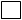 от 5 до 10 минут   от 10 до 15 минут от 15 до 30 минут более 30 минут     3На сколько Вы оцениваете комфортность условий ожидания в очереди?1    2    3    4    54На сколько Вы оцениваете комфортность условий при получении услуги?1    2    3    4    55На сколько Вы удовлетворены сроками предоставления муниципальной услуги?1    2    3    4    56На сколько Вы удовлетворены уровнем обслуживания со стороны специалистов, предоставляющих муниципальную услугу?1    2    3    4    57На сколько Вы удовлетворены доступностью информации о муниципальных услугах, порядке и правилах их предоставления (информационные стенды, Интернет-сайты, СМИ, листовки, буклеты, брошюры)?1    2    3    4    58Готовы ли Вы получать муниципальные услуги в электронном виде?ДА   НЕТ 9Количество обращений в орган, предоставляющий муниципальную услугу, для получения указанной услуги: первичное, повторное/количество обращений.При повторном обращении укажите  причину.Возраст:18-29 лет 30-49 лет 50-69 лет 70 и старше Социальный статус:Студент работающий/служащий/военнослужащий пенсионер (работающий/неработающий) безработный Кем вы являетесь:Физическое лицо Представитель юридического лица Индивидуальный предприниматель 